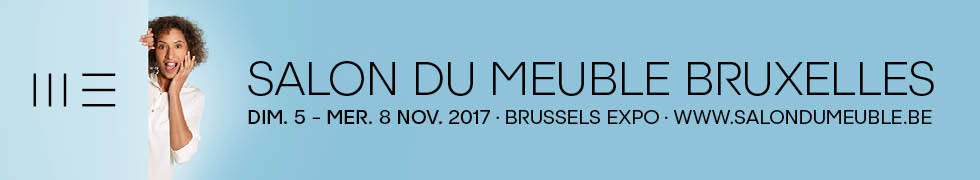 Communiqué final du Salon du Meuble de Bruxelles 2017La 80e édition du Salon du Meuble de Bruxelles aura été marquée par une atmosphère globalement positive à travers les différents palais, malgré une année difficile pour le secteur du meuble belge. Plus de 90 % des fabricants dont nous avons eu un retour se sont dits satisfaits de salon 2017. Après un recul du nombre de visiteurs l’année dernière, nous observons un léger retour à la hausse (+2,24 %). Toutefois, la concentration du marché implique que la réussite d’un salon ne se mesure de nos jours plus en volume de visiteurs. Ce qui compte avant tout, ce sont les résultats des ventes, et ceux-ci se sont révélés bons, voire excellents. Malheureusement, l’affluence reste le seul critère d’évaluation des salons. La qualité et le potentiel d’achat des visiteurs sont des facteurs plus difficiles à quantifier, bien que décisifs, comme cette édition a pu le démontrer.Un public professionnel toujours plus internationalChaque année, nous observons une hausse de l’intérêt de la sphère internationale pour le salon, avec, en 2017, 62,16 % des visiteurs venus de l’étranger, contre 61 % en 2016. La part des magasins belges continue donc de reculer. L’année 2017 a en outre été une année difficile pour la branche belge, avec un nombre inférieur de visiteurs à la clé, bien que cette baisse semble vouloir se stabiliser (- 0,76 %). En chiffres absolus également, l’affluence étrangère est en progression, ce qui est un bon signe pour la croissance du salon. Nous nous réjouissons donc de cette évolution ! Seule une très légère diminution est à constater de la part du public venu d’Allemagne, de Suisse et d’Autriche, et de Grande-Bretagne et d’Irlande (– 0,29% et -1,5 %). En réalité, il n’est question que de 4 visiteurs de moins pour l’Allemagne, et de 8 de moins pour la Grande-Bretagne, soit une fluctuation tout à fait normale. Les marchés lucratifs des Pays-Bas et de France, essentiels pour Bruxelles, étaient, cette année encore, très bien représentés, avec une hausse de 1,83 % du nombre de visiteurs néerlandais, et de pas moins de 7,28 % pour les visiteurs français ! Les autres pays étrangers affichent ensemble une croissance de 8,71 %. Globalement, ce sont 463 visiteurs étrangers de plus qui ont franchi les portes du salon.Outre le volume, la qualité des visiteurs était aussi au rendez-vous, bien qu’elle soit plus difficilement quantifiable. Toutes les centrales d’achat de France et des Pays-Bas étaient ainsi présentes, de même que plusieurs importants groupements d’achat allemands. Par ailleurs, de nombreux magasins de grande envergure ont aussi fait le déplacement, tous avec la ferme intention de passer commande. Ce bilan vient confirmer le rôle du Salon du Meuble de Bruxelles comme véritable plateforme d’achat. Au total, nous aurons accueilli 18 668 visiteurs, soit 409 ou 2,24 % de plus qu’en 2016.Une fois de plus, nous avons également constaté que le bilan d’un salon ne peut réellement être dressé qu’après le dernier jour. Alors que le lundi soir, plusieurs exposants se montraient ainsi mitigés, la balance au mercredi soir avait résolument penché vers le bon côté. En outre, si l’augmentation du nombre de visiteurs a été observée sur les 4 jours, elle n’a pas pour autant été ressentie dans chaque palais. Au final, il n’y a que le résultat qui compte.Visiteurs 2017En termes d’exposants, 258 fabricants étaient répartis sur 7 palais, soit 10 de moins que l’an dernier, pour une superficie identique. Nous nous réjouissons particulièrement de voir le niveau des présentations et des collections grimper année après année. Les exposants parient de plus en plus sur la qualité, et sur une offre digne d’un salon de statut international. Les visiteurs qui n’étaient plus venus à Bruxelles depuis quelques années l’ont d’autant plus remarqué. Le Salon du Meuble de Bruxelles de 2017 n’est plus le même qu’en 2014, et encore moins qu’il y a 10 ans. Cette évolution est essentielle si nous voulons rester pertinents. Nous nous efforçons également de montrer l’exemple à travers la scénographie soignée de nos propres stands et bars, halls d’entrée et passages consacrés aux tendances. Notre objectif est de conférer une atmosphère chaleureuse et une image de qualité à notre salon, d’en faire un évènement incontournable, d’envergure internationale.Balthazars 2017L’innovation était à l’honneur de cette 80e édition du Salon du Meuble de Bruxelles. Les fabricants se sont plongés au cœur du processus de développement pour proposer des nouveautés créatives, reçues avec enthousiasme par les acheteurs. De son côté, le Salon salue chaque année les produits les plus novateurs et représentatifs des tendances au moyen des prix Balthazars. Les exposants peuvent s’inscrire gratuitement à ce concours, dirigé par un jury professionnel indépendant qui, après avoir effectué une présélection, désigne 1 lauréat et 2 nominés par catégorie.Pour un salon belge comme le nôtre, la remise d’un Balthazar « Best of Belgium » coule de source. L’industrie belge est la force motrice de cet évènement, qui à son tour, constitue un rendez-vous annuel incontournable pour la branche. Ceci dit, le Salon du Meuble de Bruxelles s’internationalise chaque année davantage, une tendance mise en avant par la catégorie « Best International », pour la collection étrangère la plus méritante. Autre constat actuel : l’aspect écologique, qui fait désormais partie intégrante du secteur, et récompensé au salon par le prix « Ecology ». Enfin, l’innovation est bien évidemment aussi primée, par l’intermédiaire du Balthazar « Innovation ».Cette année, le jury était composé de Siegrid Demyttenaere (les tendances au Salon du Meuble, BE Magazine et DAMN°), Elien Haentjens (journaliste lifestyle), Frances van der Steen (journaliste freelance spécialisée dans la branche du meuble et observatrice de tendances), Harry Van Hoyweghen (organisateur BAD Gand et directeur de Nestor Creative Event Organizers), et Chris De Roock (directeur général de Wood.be), sous la houlette de Marie-Anne Desiere (directrice du bureau de communication Modulo).Après d’intenses débats, le jury a rendu le verdict suivant à l’unanimité :Dans la catégorie BEST OF BELGIUM, la bouteille de 12 litres de champagne Drappier et le certificat tant convoité ont été remis à Mintjens Group, pour leur collection Bloom. C’est son incroyable multiplicité d’ambiances qui a été récompensée, basée sur un nombre relativement limité, mais intelligemment pensé, d’options de style et de matériaux.Deux autres produits ont également été discernés lauréats pour ce prix et ont reçu à ce titre un certificat et un magnum de champagne. Il s’agit de Joli pour sa chaise Wire et de Boone avec Cubed+.Le Balthazar BEST INTERNATIONAL, nouveauté de cette année, a été décerné à Era Grupa, de Croatie, pour l’ensemble de sa collection, qui se distingue par sa diversité, son originalité et son caractère durable.Les lauréats de cette catégorie sont Discalsa avec la table Fioco et Jan Kurtz avec son concept Sit’s.Le prix ECOLOGY a été attribué à Theuns et sa collection Göteborg, qui répond à la pénurie croissante de bois de chêne. Theuns a ainsi fait le choix écologique de délaisser son chêne traditionnel pour du frêne FSC, en un style rétro intemporel.Le seul autre lauréat de la catégorie Ecology est Kluskens, avec Désio. Un subtil signal lancé au secteur, soulignant la nécessité d’intensifier les efforts dans ce domaine !Enfin, le Balthazar INNOVATION est revenu à Recor Group pour leur collection Recor Home. Avec ce nouveau label d’intérieur, Recor a développé en un cours laps de temps un impressionnant concept innovant. Depuis le design des produits jusqu’à leur commercialisation, tous les éléments se concentrent sur le nouveau consommateur, réparti en 5 groupes cibles.Les lauréats du prix Innovation sont la société Moome avec Hugo, et Passe Partout avec le concept Low Dining.ConclusionC’est avec fierté, aux côtés de nos exposants, que nous dressons le bilan de cette édition anniversaire du Salon du Meuble de Bruxelles. Nous nous réjouissons bien évidemment surtout du retour à la hausse du visitorat, malgré un contexte encore difficile. Nous sommes aussi très heureux des échos positifs que nous avons pu recevoir sur le plan commercial. Les nouvelles collections ont été bien reçues par les acheteurs belges et étrangers, signe que le dur labeur apporté à la présentation des produits a porté ses fruits. Les commerçants de tout le nord-ouest de l’Europe ont pu faire le plein d’inspiration et de découvertes lors de cet important point de rencontre du secteur et, espérons-le, trouver un nouvel élan pour la saison à venir. Pour notre part, nous nous tournons vers l’avenir avec une confiance renouvelée, et commençons déjà à penser à la prochaine édition du Salon du Meuble de Bruxelles, du 4 au 7 novembre 2018, à laquelle nous vous souhaitons d’ores et déjà la bienvenue !Lieven Van den HeedeSalon du Meuble de Bruxelleswww.salondumeuble.be www.facebook.com/MeubelbeursProchain Salon du Meuble : du 4 au 7 novembre 201820162017+/-+/-%BE/LUX71187064-54-0,76%NL47294817+88+1,83%FR24312620+189+7,21%DE/AT/CH13631359-4-0,29%UK/IE542534-8-1,50%Divers20762274+198+8,71%TOTAL1825918668+409+2,24%